INSTITUTO TECNOLÓGICO SUPERIOR DE POZA RICA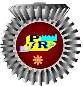 FORMATO DE ENTREGA DE DOCUMENTACIÓN PARA TRÁMITE DE CERTIFICADO ITSPR-ES-G1-F5REV. 09 02 22DATOS SOLICITANTENombre:				 No. de Control:		Carrera:		 Correo:				 Teléfono:	Celular:		 AVISO DE PRIVACIDADLos datos proporcionados están protegidos de acuerdo con el fundamento legal del Artículo 28 de la Ley Número 316 de Protección de Datos Personales en Posición de Sujetos Obligados para el Estado de Veracruz de Ignacio de la Llave “El responsable deberá informar al titular, a través del aviso de privacidad, la existencia y características principales del tratamiento al que serán sometidos sus datos personales, a fin de que pueda tomar decisiones informadas al respecto”.Para más información consulte nuestro aviso de privacidad en http://www.itspozarica.edu.mx/AvisoPrivacidad.htmlACEPTO QUE HE LEIDO CADA UNO DE LOS REQUERIMIENTOS Y PASOS A SEGUIR PARA LA REALIZACIÓN DE MI SOLICITUD.Nombre y firma del solicitantePoza Rica de Hidalgo, Ver. A ____de ______de 202__.Nombre y firma de quien recibe documentación:  	LISTADO DE DOCUMENTOS(Esta apartado es llenado por el Instituto)LISTADO DE DOCUMENTOS(Esta apartado es llenado por el Instituto)LISTADO DE DOCUMENTOS(Esta apartado es llenado por el Instituto)LISTADO DE DOCUMENTOS(Esta apartado es llenado por el Instituto)LISTADO DE DOCUMENTOS(Esta apartado es llenado por el Instituto)LISTADO DE DOCUMENTOS(Esta apartado es llenado por el Instituto)Tipo de certificado:  Completo  Incompleto  Incompleto  Incompleto  IncompletoRequiere legalización:  Sí          No Nivel:  Licenciatura        Posgrado        Posgrado        Posgrado        PosgradoDOCUMENTODOCUMENTODOCUMENTOORIGINALORIGINALCOPIAActa de Nacimiento ActualizadaActa de Nacimiento ActualizadaActa de Nacimiento ActualizadaCURP actualizado CURP actualizado CURP actualizado Comprobante de pago de expedición de CertificadoComprobante de pago de expedición de CertificadoComprobante de pago de expedición de CertificadoComprobante de pago de legalizaciónComprobante de pago de legalizaciónComprobante de pago de legalización4 fotografías tamaño credencial, ovaladas, en blanco y negro, fondo blanco, con saco negro, papel mate con autoadherible4 fotografías tamaño credencial, ovaladas, en blanco y negro, fondo blanco, con saco negro, papel mate con autoadherible4 fotografías tamaño credencial, ovaladas, en blanco y negro, fondo blanco, con saco negro, papel mate con autoadheriblePARA CERTIFICADO DE LICENCIATURAPARA CERTIFICADO DE LICENCIATURAPARA CERTIFICADO DE LICENCIATURACertificado de Bachillerato anverso y reverso (Legalizado) (copia reducción a carta)Certificado de Bachillerato anverso y reverso (Legalizado) (copia reducción a carta)Certificado de Bachillerato anverso y reverso (Legalizado) (copia reducción a carta)PARA CERTIFICADO DE POSGRADOPARA CERTIFICADO DE POSGRADOPARA CERTIFICADO DE POSGRADOCertificado de Licenciatura anverso y reverso (Legalizado) (copia reducción a carta)Certificado de Licenciatura anverso y reverso (Legalizado) (copia reducción a carta)Certificado de Licenciatura anverso y reverso (Legalizado) (copia reducción a carta)Acta de Examen ProfesionalActa de Examen ProfesionalActa de Examen ProfesionalOBSERVACIONES:OBSERVACIONES:OBSERVACIONES: